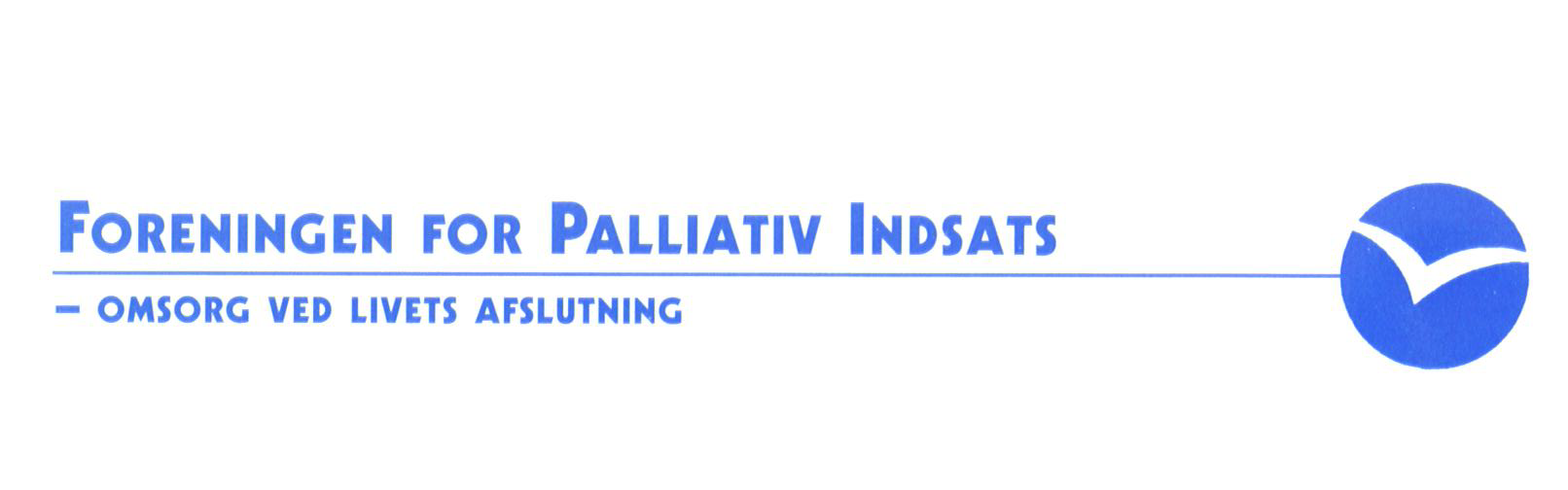 INDKALDELSEtil ordinær generalforsamlingTorsdag den 15. juni 2017 kl. 17.00 – 17.30Trinity hotel og konferencecenter, Gl. Færgevej 30, Snoghøj, 7000 FredericiaDagsorden i henhold til vedtægterne 
Valg af dirigentValg af stemmetællereGodkendelse af dagsordenFormandens beretningForelæggelse af årsregnskab og budgetFastsættelse af kontingentIndkomne forslagValg til bestyrelsen:Der er således fem bestyrelsesposter på valg. Valg af revisor og suppleant for denneEventueltIndkomne forslag skal i skriftlig form være bestyrelsen i hænde senest 3 uger før generalforsamlingen, dvs. torsdag den 8.juni 2017. Den endelige dagsorden kan senest 1 uge før generalforsamlingen ses på hjemmesiden www.palliativ.dk.Forslag kan sendes til formanden Ole Raakjær ole.raakjaer@me.com Vel mødt!BestyrelsesmedlemmerPå valgOle Raakjaer, præst xBirte Markfoged, hospicechefxJesper Grud Rasmussen, udviklingssygeplejerskeMargit Lundager, plejehjemslederNiels Peter Agger, pens. psykologLotte Blicher Mørk, præstMikaela Gudkov, fysioterapeutUdtrådt Thomas Corlen, praktiserende lægeUdtrådt Lars Clausen, palliativ læge Udtrådt Suppleanter Vibeke Graven, Dorit Simonsen, hospiceleder